  ВЕСТНИК 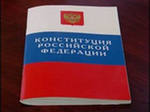 С    сельского поселения Старое           Усманово             Официальное издание  Администрации сельского поселения Старое УсмановоУчредитель газеты: Собрание представителей сельского поселения                                                                                                                                                                                                               Старое  Усманово муниципального района Камышлинский                     1 марта 2019 года                                                                                                                                                                                             пятница                                                                                                                                                                             №4                    Выходит с  июня 2012 года	======================================================================================================   СОБРАНИЕ ПРЕДСТАВИТЕЛЕЙ СЕЛЬСКОГО ПОСЕЛЕНИЯ  СТАРОЕ УСМАНОВО    МУНИЦИПАЛЬНОГО РАЙОНА  КАМЫШЛИНСКИЙ  САМАРСКОЙ ОБЛАСТИ                      РЕШЕНИЕ    28 февраля 2019 года № 105 О внесении изменений в Решение «О бюджете сельского поселения Старое Усманово муниципального района Камышлинский Самарской области на 2019 год и на плановый период 2020 и 2021 годов».  Собрание представителей сельского поселения Старое Усманово муниципального района Камышлинский Самарской области, РЕШИЛО:Внести в Решение Собрания представителей сельского поселения Старое Усманово муниципального района Камышлинский Самарской области от 24.12.2018 г. № 99   «О бюджете сельского поселения Старое Усманово муниципального района Камышлинский Самарской  области на 2019 и на плановый период 2020 и 2021 годов» (далее – Решение) (опубликованная в газете «Камышлинские известия» от 28.12.2018-г. № 96 ( 9678) опубликованная в газете «Вестник сельского поселения Старое Усманово»№1 от 30.01.2019г)  №103 от 28.01.2019г.следующие изменения:    1. Приложение № 3 к Решению «Ведомственная структура расходов бюджета сельского поселения Старое Усманово муниципального района Камышлинский Самарской области на 2019 год» изложить в следующей редакции согласно приложению № 1.    2. Приложение № 5   к Решению «Распределение бюджетных ассигнований по целевым статьям (муниципальным программам и непрограммным направлениям деятельности), группам и подгруппам видов расходов классификации расходов бюджета сельского поселения Старое Усманово муниципального района Камышлинский Самарской области на 2019 год» изложить в следующей редакции согласно приложению № 2.  3. Опубликовать настоящее Решение в газете ««Вестник сельского поселения Старое Усманово».    4. Настоящее Решение вступает в силу со дня его официального опубликования.Глава сельского поселения Старое Усманово                                                    М.И. ШайдулинПредседатель Собрания Представителейсельского поселения Старое Усманово                                                               Г.М. Клементьевстр.2	                                                                                        1 марта 2019 года   пятница   №4======================================================================================================           Официальный ВЕСТНИК сельского поселения Старое Усманово НАШ АДРЕС:446979Камышлинский районс. Старое Усманово, ул.Советская,д.1е-mаil: admstusman@yandex.ruТел. для справок:8-(84664)-3851933533БесплатноТираж 50 экз.Подписано в печать 01.03.2019 г. Главный редакторГлава сельскогопоселения Старое УсмановоМ.И.Шайдулин